
SALESFORCE SALES CLOUD
Release Management PolicySalesforce Sales Cloud Release Management Policy
Organization: insert company name
Org ID: insert OrgID Policy: Salesforce Sales Cloud Release Management PolicyEffective Date: insert dateContentsPurposeThis policy exists to set out the principles for coordinating releases in insert company’s Sales Cloud org insert OrgID instance. This policy aims to mandate guidelines for how changes are pushed from development to production to decrease disruption to the team while maintaining a high throughput of functionality. ScopeThe policy covers the production environment insert OrgID, along with any sandboxes linked to this production org.Application to PartiesThis policy applies to all insert company officers, employees, partners, contractors, and services providers that may have access to the Salesforce org. It is the responsibility of all the above parties to familiarize themselves with this Policy and ensure compliance.AdministrationThis policy is administered by the insert company insert job title and managed on a day-to-day basis by the insert name of who will manage this on a day to day basis.Release Management Overview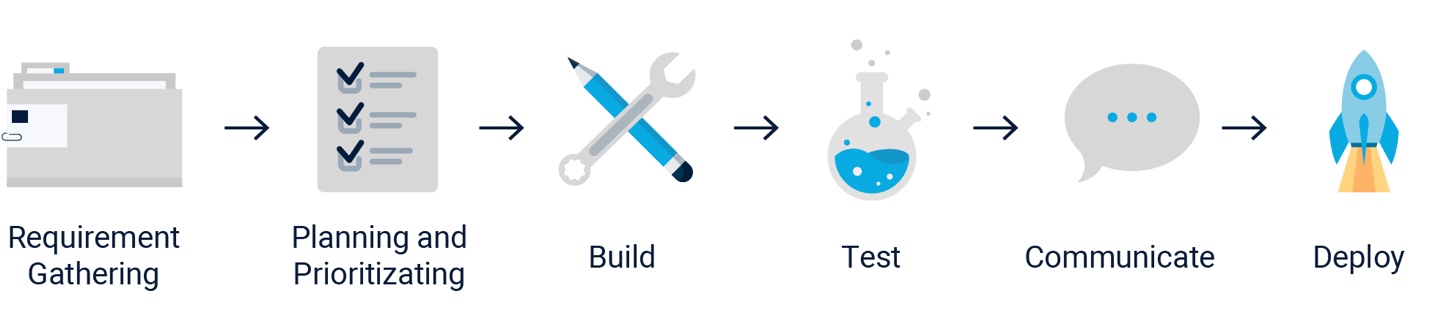 
The release management process covers the following areas in the development lifecycle:Requirements GatheringPlanning and PrioritizingBuildTestCommunicating to end-usersDeploymentRequirements Gathering and Planning ProcessTriaging Salesforce RequestsSalesforce is a central system for many users, so often Salesforce team members get overwhelmed with requests for changes and enhancements. To ensure the team can better prioritize and deliver at a high velocity, a formal requirements gathering and planning process is needed. Business Requirements Document and Product BacklogUsers should leverage a business requirement document to request additional functionality in Salesforce. The document requires:
Details of the requestThe business impact of their request (including justification of importance)In addition, business impact details and any current workarounds will need to be documented to help the Salesforce product owner prioritize all the requirements.This document should be readily available to assist users, and the email account salesforce@xxxxx.com should be set up to receive all requests. These requests will make up the ‘Salesforce Product Backlog’ and will be ‘groomed’ before entering any sprint and being worked on by the Salesforce team.The Salesforce product owner’s responsibility is to prioritize the items in the ‘Salesforce Product Backlog’ by working with the various stakeholders and ensuring that the requirements are well documented. Each item in the backlog must have an effort and priority assigned to it.Sprint Planning and ScopeBefore each sprint, there will be a sprint planning session where priority items in the ‘Salesforce Product Backlog’ are properly groomed and added to the sprint backlog.Once the scope of the sprint is decided, items should not be added unless necessary. The product owner or scrum master’s responsibility is to ensure there is no unnecessary scope creep. In only critical circumstances should items be added to an ongoing sprint.Tips for SuccessOften organizations start with an informal process for requesting Salesforce changes (email requests, instant messaging a Salesforce administrator, etc.). However, this is not sustainable long-term and will often lead to overlapping functionality and a slower velocity of changes made.For optimal results, a standardized process must be documented, followed, and be championed by the leadership team. The process should include these essential steps:Make formal requirements gathering documentPrioritize the requirements in a project management toolJudge the effort needed for all requirementsHave a planning session to determine what will be worked on during the next sprintWork on a set of requirements and only those requirements for each sprintInform all stakeholders of what is being worked on in each sprintBusiness Requirements Document Template Salesforce SandboxesInsert company’s Salesforce subscription comes with the ability to create “Full” and “Partial” sandboxes that are recreations of the full production instance of Salesforce, but with either a complete “Full” or partial “Partial” replica of data. As a result, these two types of sandboxes will contain data about customers and prospects. Salesforce allows for the refreshing of sandboxes, which wipes all existing data in a Full or Partial sandbox and creates a new version that replicates what is in the production instance. 
At that time, any data that was deleted from the production instance will cease to exist in the sandbox.  Insert company’s sandbox refresh policy is as follows:Release & Meeting CadenceA deployment will happen every other week, insert day and time here. A bi-weekly deployment meeting will be held to mitigate the business impact of unforeseen errors or issues during a release. It is the responsibility of the insert job title to communicate the deployment window to all users and ensure all required stakeholders have the appropriate understanding of the scope of each deployment. Deployments will occur on Tuesdays, Wednesdays, or Thursdays to allow for resources to be available to help troubleshoot if issues arise. To support the release cadence, a few meetings and artifacts are needed:A log of all the proposed changes will be maintainedTwo business days before deployment, there will be a meeting to discuss the ready changes, any dependencies, and manual steps that need to be undertakenAfter this meeting, the log would be submitted to insert Salesforce Deployment Lead’s Name and no new items can be added to the release’s deployment after this. All those who have access to make changes to the system must be notified of all the components in the deployment.The figure above is a schedule of a two-week sprint where:The build is scheduled to be completed by the end of the first week.The second week is spent on deployments to the full copy sandbox, testing, and bug fixes related to the development.If there are issues that arise during performance testing and UAT, the developers will correct these issues in their development sandboxes, promote the changes as per the standard process and re-submit the functionality for UAT until it passes.User Acceptance Testing (UAT)End-users will test the functionality in a sandbox environment before it is deployed to production. Users will be given a document that outlines the steps they need to execute and will provide any feedback regarding the test cases through this document. Communication PlanAs part of the deployment process, insert company name will announce a maintenance window well in advance in which users will be unable to access the system.Additionally, if required, insert company name will schedule training with the appropriate users to prepare them for new functionality.Release NotesRelease notes are an effective way to communicate changes that have been made to the system.
To conclude the sprint, insert company name will create a release notes document containing any bug fixes or functionality updates.UpdatesThis policy will be reviewed and updated at a minimum, on an annual basis by the insert company name Salesforce team. Exception RequestsInsert reference to company name policy on this.Approved ExceptionsThis would be updated when/where exception requests are approved.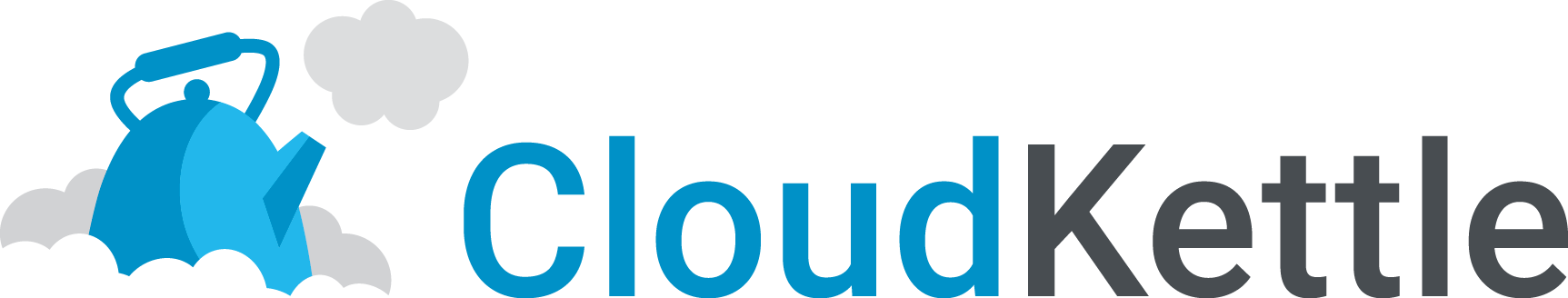 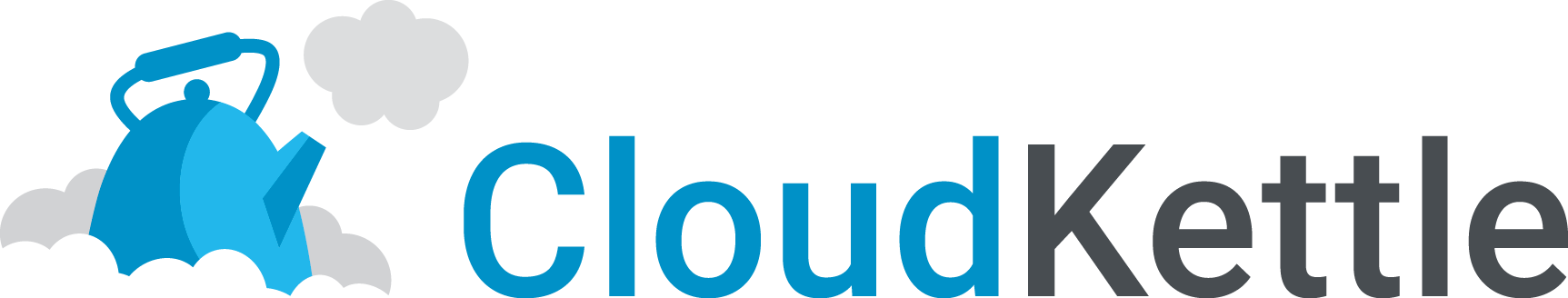 RevisionRev. DateDescriptionPrepared ByApproved ByApproved Date12Requestor Name:Requestor Department:Date of Request:Type of Request:
(Bug, Enhancement, Question, Maintenance)Description of Request:
(Note pain point with the current process, if applicable)Current Functionality:Business Value:Business Impact:
(High, Medium, Low)Business Impact Justification:Current Workarounds:
(If applicable)TypeNameUseRefreshProductionInsert myDomain Name• Live EnvironmentFull SandboxInsert Full Sandbox Name(s)• User Acceptance Testing• Staging• Performance TestingInsert full sandbox refresh period (begin with 6 months and reduce)Partial Copy SandboxInsert Partial Sandbox Name(s)• Training• ‘hotfix’ testing 30 daysDeveloper Pro SandboxInsert Developer Pro Sandbox Name(s)• Merge changes from all  
  developer sandboxes• Integration Testing After every major releaseDeveloper SandboxInsert All Developer Sandboxes currently in use• Development and testing in 
  an isolated environmentAfter every major releaseMTUWTHFMTUWTHFMTUBuildDeployment to Merge 
(as build completes)Unit Testing/QA in MergeDeployment to Full SandboxPerformance and Regression TestingUser Acceptance TestingDeployment MeetingSign-off on logDeployment to productionPException ItemRequested ByApproved ByApproved Date